Pope Francis: Wrath is a vice that is ‘pervasive,’ ‘dark’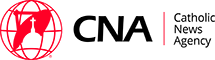 By Matthew Santucci  |  Rome Newsroom, Jan 31, 2024 Pope Francis dedicated his Jan. 31 general audience to the subject of wrath, characterizing it as a vice that is “pervasive” and “particularly dark.” In his opening remarks, the Holy Father observed that wrath is an inherently physical vice, as it is “perhaps the easiest to detect from a physical point of view” because “one who is consumed by wrath” has a particular difficulty in “hid[ing] this impulse.” “You can recognize it from the movements of his body, his aggressiveness, his labored breathing, his grim and frowning expression. In its most acute manifestation, wrath is a vice that concedes no respite,” the pope said to the faithful gathered in the Paul VI Audience Hall on Wednesday morning. Aside from its physical manifestations, Francis noted that the vice stems from a perceived “injustice suffered,” which, in turn, permits it to be “unleashed not against the offender but against the first unfortunate victim,” making it something that “destroys human relationships.” “It expresses the incapacity to accept the diversity of others, especially when their life choices diverge from our own,” the Holy Father continued.  An antidote to this vice can be found in the Letter of St. Paul to the Ephesians, where Paul “recommends to Christians to face up to the problem straight away and to attempt reconciliation.” “Do not let the sun go down on your anger,” the pope said, quoting from the epistle (Eph 4:26).  Francis underscored this point by urging that the faithful seek reconciliation and not let anger consume us or let it become a rumination. “If some misunderstanding arises during the day, and two people can no longer understand each other, perceiving themselves as far apart, the night cannot be handed over to the devil,” the Holy Father said. “The vice would keep us awake at night, brooding over our reasons and the unaccountable mistakes that are never ours and always the other’s.” Expanding on how vice factors into the the nexus of human relations, the pope presented the LORD’s Prayer as a testament to not only the supreme power of forgiveness but also one where Jesus “makes us pray for our human relations, which are a minefield: a plane that is never in perfect equilibrium.”  The pope said: “Men do not stay together if they do not also practice the art of forgiveness, as far as this is humanly possible.” “Wrath is countered by benevolence, openness of heart, meekness, and patience,” he argued.However, the Holy Father also noted that anger reflects a basic humanity, noting that “the passions are to some extent unconscious, they happen, they are life experiences.” While acknowledging that “we are not responsible for the onset of wrath,” the pope said we are, however, responsible “for its development.” The pope further acknowledged the existence of righteous, or “holy” indignation.  “If a person were never to anger, if he did not become indignant at an injustice, if he did not feel something quivering in his gut at the oppression of the weak, it would mean he was not human, much less a Christian,” the pope observed. Jesus, in fact, showcased this justifiable indignation when he cast the merchants out of the Temple, though he “never responded to evil with evil.”“He performed a strong and prophetic action, dictated not by wrath but by zeal for the house of the LORD.”Pennsylvania Supreme Court opens the door to public funding for abortionBy Jonah McKeown  |  CNA Staff, Jan 30, 2024 The Supreme Court of Pennsylvania on Monday revived a 2019 lawsuit brought by a number of abortion providers in the state that challenges, on discrimination grounds, a longtime state law barring public funding for most abortions. In a 219-page ruling Jan. 29, the state high court reversed an earlier dismissal of the lawsuit, sending it back to the Commonwealth Court, one of the state’s two appellate courts. At issue is Pennsylvania’s Abortion Control Act, in place since the 1980s, which restricts the use of state and federal funds for abortion except “when necessary to avert the death of the mother” or in cases of rape or incest. The abortion providers bringing the lawsuit had argued, among other things, that Pennsylvania’s policies regarding the use of federal funds unfairly singled out women, since “there is no medical condition specific to men for which medical assistance denies coverage.”The Commonwealth Court had previously dismissed the lawsuit in 2021 on the grounds that it was bound by Pennsylvania Supreme Court precedent; the state Supreme Court had previously upheld the abortion restrictions in 1985.The majority ruling this week found that Pennsylvania’s law barring public funds for most abortions “discriminates against those women who choose to exercise their fundamental right to terminate a pregnancy” and that abortion providers have standing to sue the state over the policy. The ruling does not immediately change abortion policy in Pennsylvania. Rather, the state Supreme Court ruling sends the case back to the Commonwealth Court for further review. Abortion is presently legal in Pennsylvania up to 24 weeks in pregnancy, or later in pregnancy if the life of the mother is at risk.Seventeen states use public state funds to pay for abortions, despite a federal policy known as the Hyde Amendment that since 1976 has prohibited the use of federal tax dollars to pay for abortion. States that want to pay for abortions through their Medicaid program could do so using their own funds and are not reimbursed by the federal government.The Pennsylvania Catholic Conference, which advocates for policy in the state on behalf of the Catholic bishops, said it is working on a formal response to the state Supreme Court’s ruling. In a brief statement to CNA on Tuesday, Eric Failing, the Conference’s executive director, noted that it is “a complex case with a lot of decisions so we are going through it very carefully.”Jonah McKeown is a staff writer and podcast producer for Catholic News Agency. He holds a Master’s Degree from the University of Missouri School of Journalism and has worked as a writer, as a producer for public radio, and as a videographer. He is based in St. Louis.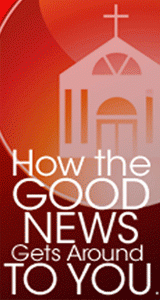 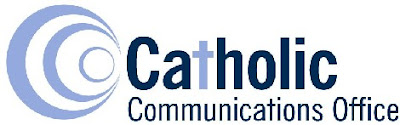 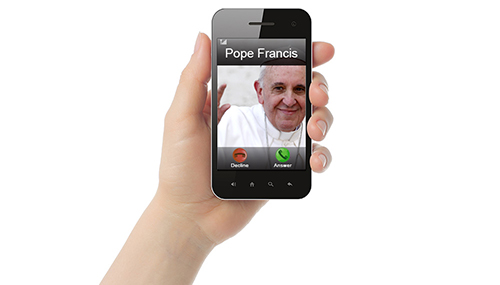 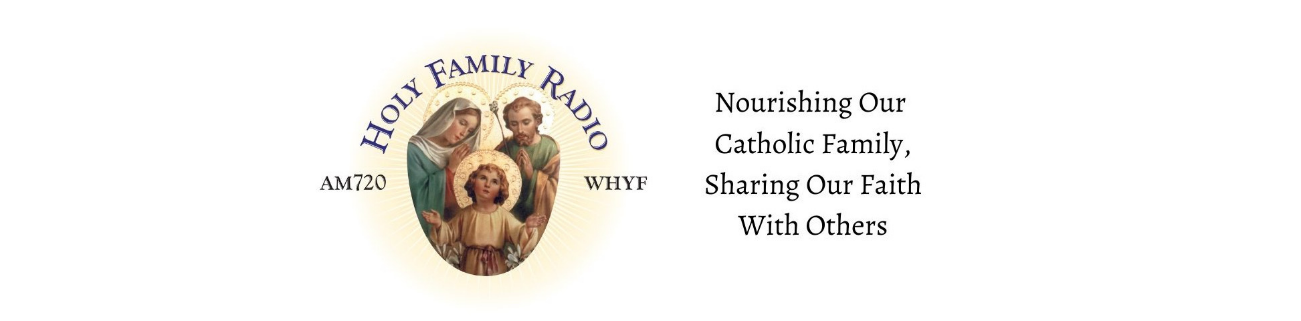 WHYF Holy Family Radio January 2024 UpdateThe end of 2023 was a challenging time for Holy Family Radio. As we begin 2024, I am reminded of Proverbs16:3 – Entrust your works to the LORD, and your plans will succeed.We are committed to this important apostolate and know that we can count on you for you continuing prayers and financial support.I hope that everyone had a great Christmas and that a wonderful New Year is in store for you. We at Holy Family Radio are very grateful to our listeners for their support during our computer crisis last month. We were able to purchase a new automation computer, with minimal time off the air, thanks to several of our generous and devoted supporters. As we have said many times, without you, there would be no Holy Family Radio!It is with much hope and optimism that we enter the New Year. We have many challenges to overcome, but with your continued support, we will be successful in our modernization efforts, meet our monthly expenses and continue to grow our listener and support base. Successfully doing those things will enable us to continue our mission of evangelization in the Central PA region. Getting the Good News of Christ out to as many people as possible is our goal!You can help us to meet that goal with your continued financial support and your prayers. God bless all of you in the New Year and may Christ be in your heart, always!Russ Fry, Community Relations CoordinatorRfry@720WHYF.com“Join in the Worldwide Mission of Jesus”First Sunday in February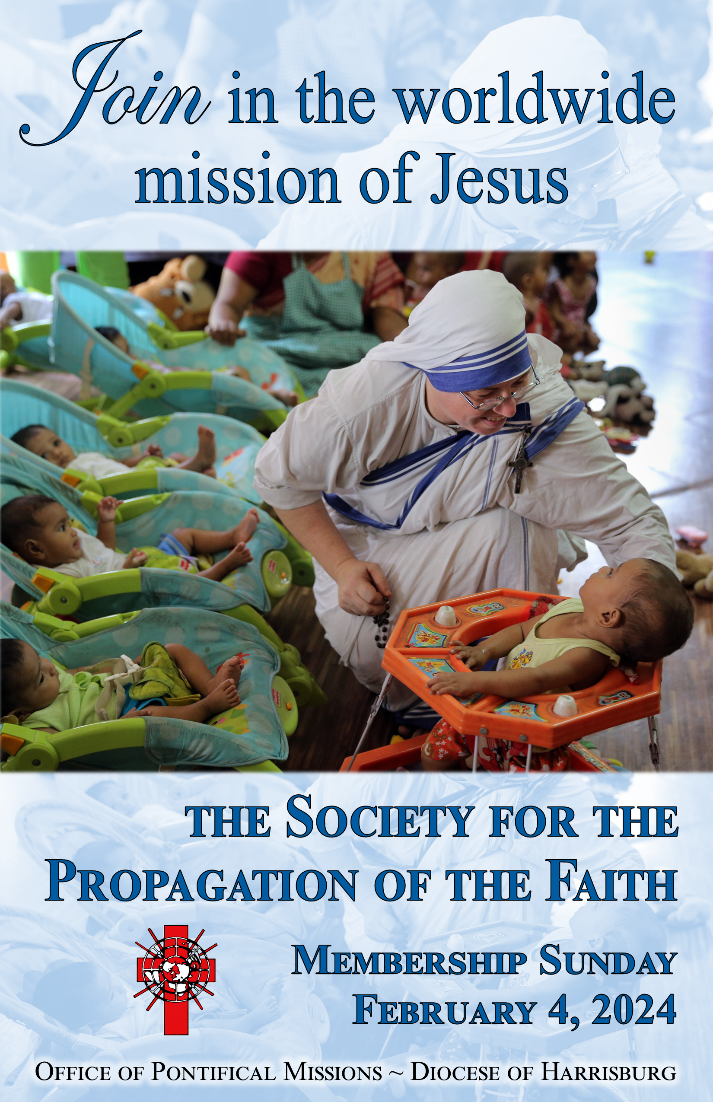 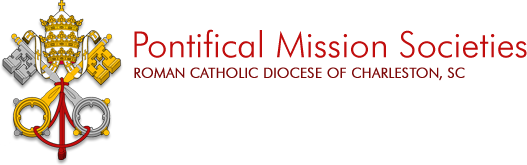 On the 1st Sunday in February, parishes throughout our Diocese are invited to make a special pledge to the worldwide Mission of Jesus, through the Society for the Propagation of the Faith.At Baptism, we are called to be a missionary, to share our faith and pass on the Good News of Jesus among the mission poor. Through the Propagation of the Faith, we can reach out to the peoples of the world by providing prayers and financial assistance to missionary priests, religious Sisters and Brothers, and lay catechists.This year’s theme is Join in the Worldwide Mission of Jesus. Missionaries have been spreading Christ’s love and His Gospel since He ascended back to His heavenly Father. As His followers, Jesus commanded us to make disciples of all nations, and today’s missionaries continue to fulfill that mandate. However, they need a strong support system of spiritual prayerful care and financial stability. As God’s people, we must be good “senders” in the Great Commission by our prayers and sacrifices.Membership in the Society for the Propagation of Faith is vitally important for the ongoing support of missions in over 1,150 dioceses around the world.  The Society’s members enable Christ’s mission to continue with strong convictions, zealous ambitions, and energetic apostolic work.Membership envelopes are included in your February collections envelope packet. Thank you for your generosity!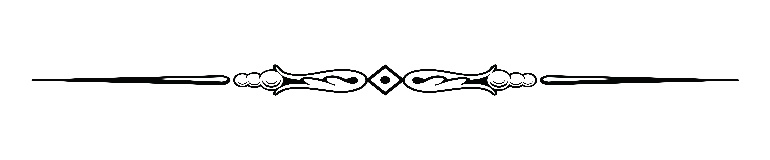 Parish Staff & Ministries Directorystignatiusofloyola@hbgdiocese.org  |  Office: 717-677-8012      Financial Manager ~ Richard Deardorff ~ 717- 677-8012 or 717-420-3464 (cell)                                             rdeardorff@hbgdiocese.orgDirector of Religious Education ~ Deacon Steve Huete ~ shuete@hbgdiocese.orgParish Secretary ~ Kristen DiDio ~ kdidio@hbgdiocese.orgBuildings & Grounds ~ Donnie Althoff ~ 717-677-8012Music Ministry ~ Phil Mobley ~ 717-677-8012Altar Flowers 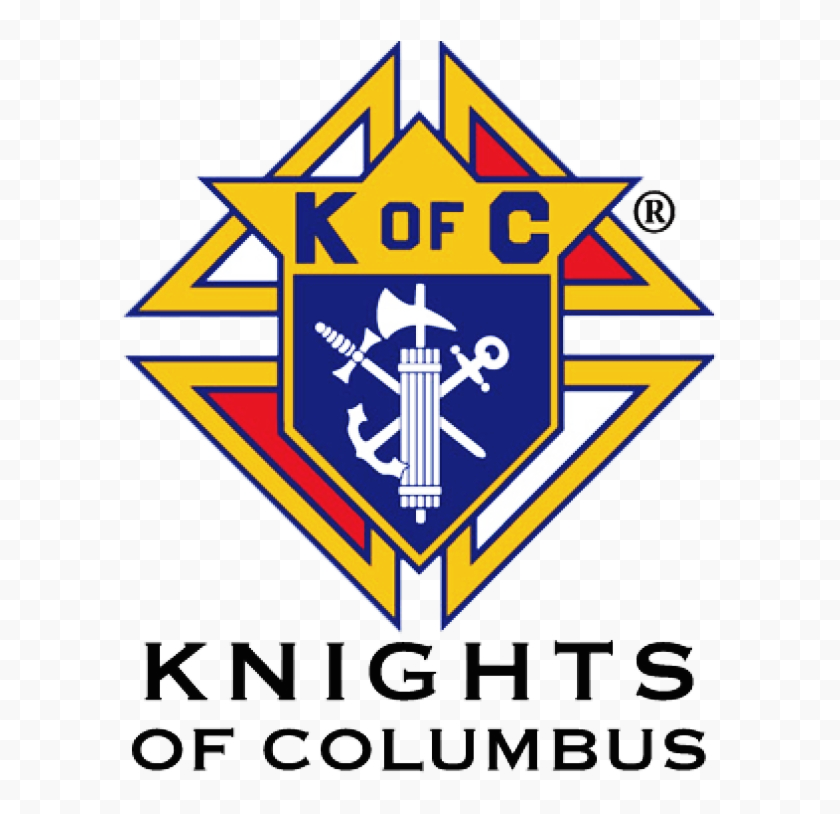 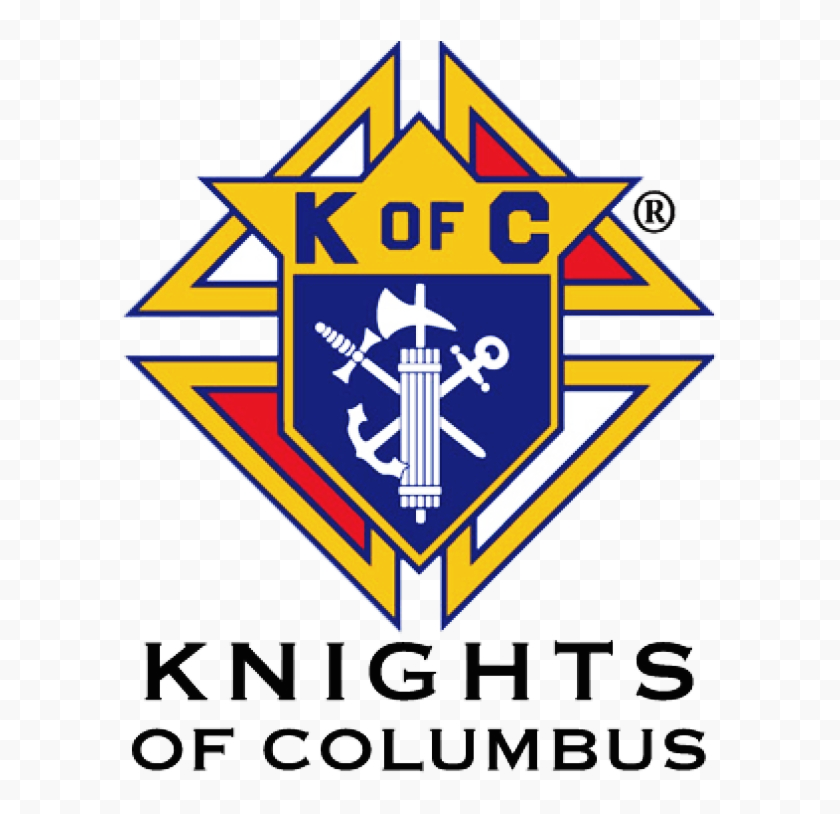 CONTACT THE PARISH OFFICEBereavement MinistryGinny Bittle / Dodie HueteCatholic Communications/EWTNAnna KaneCemeteryCONTACT THE PARISH OFFICE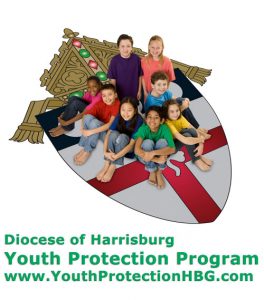 St. Ignatius Loyola RC Church1095 Church Road, Orrtanna, Pennsylvania  17353www.stignatiusofloyola.org  |  Office: 717-677-8012February 4, 2024: FIFTH SUNDAY IN ORDINARY TIME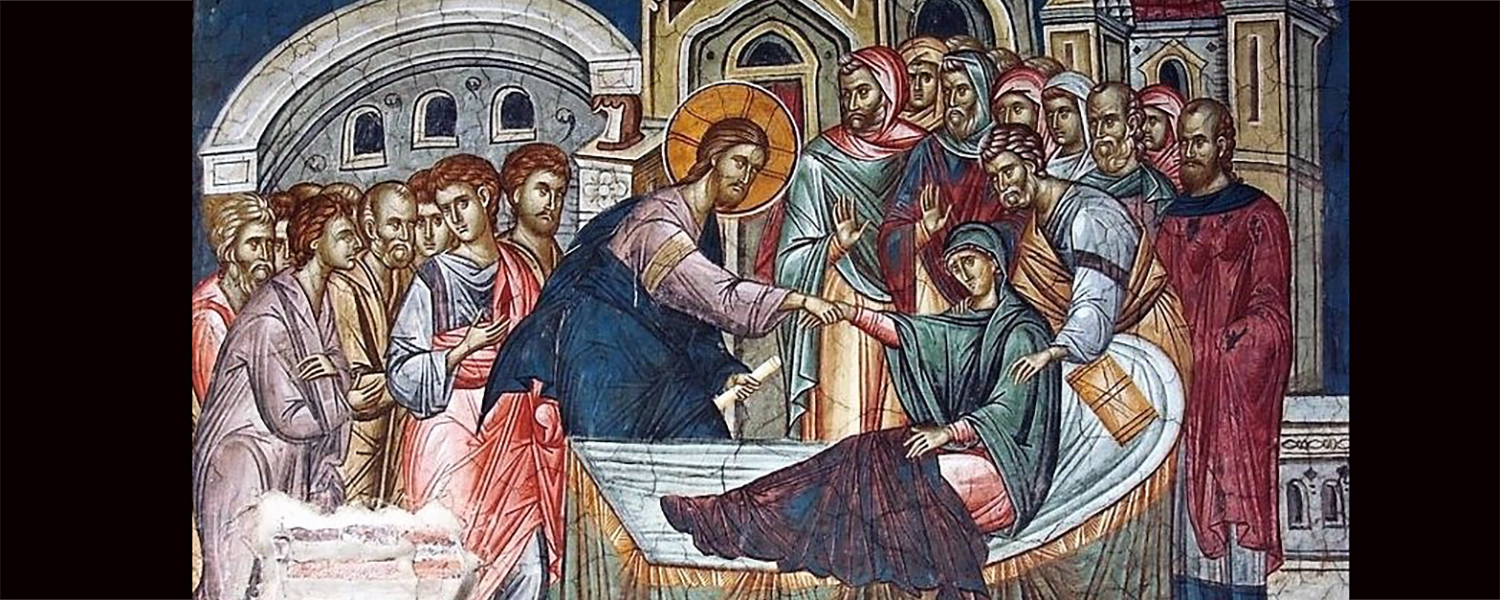 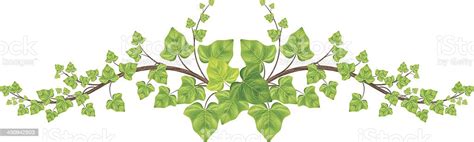 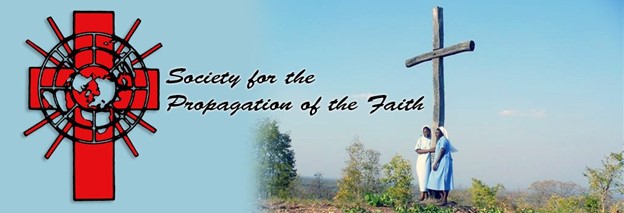 MEMBERSHIP SUNDAY                       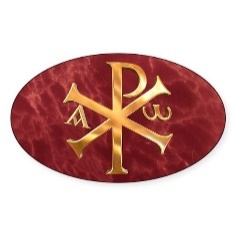 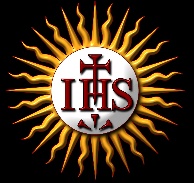 May the Holy Name of JESUS be invoked  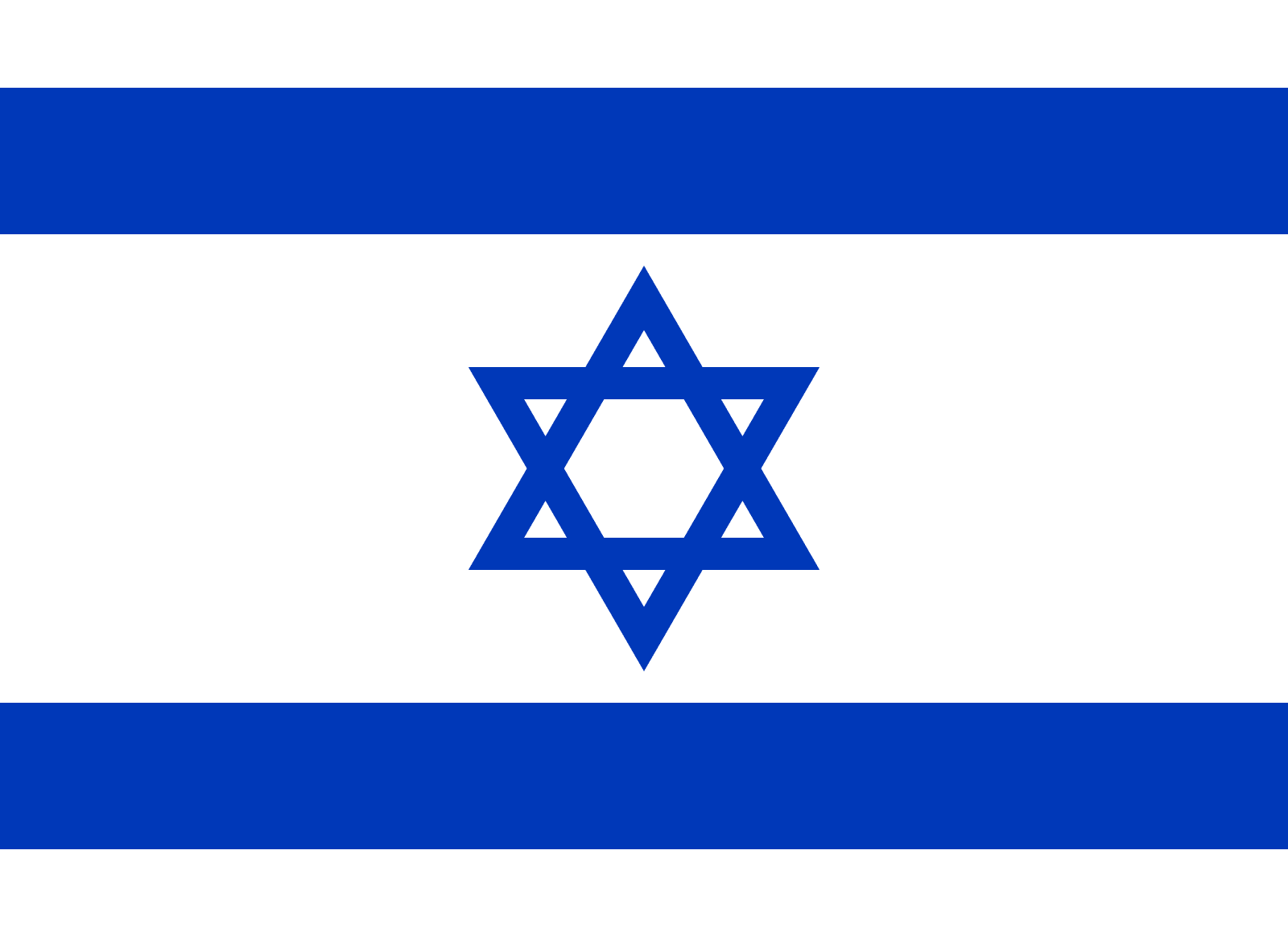 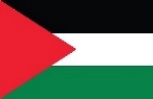 to bring PEACE in  the  Holy  Land!              Mass Schedule, Intentions, and Events  for the Week of February 3 to February 11, 2024SATURDAY, Feb. 3 – Vigil 5th SUNDAY IN ORDINARY TIMEJb 7:1-4, 6-7/1 Cor 9:16-19, 22-23/Mk 1:29-39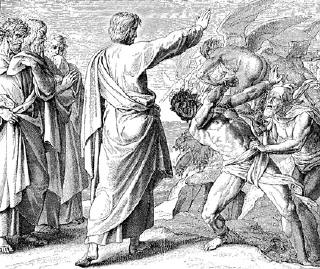 5:00PM  + Zack McCormleySUNDAY, Feb. 4 – 5th SUNDAY IN OTJb 7:1-4, 6-7/1 Cor 9:16-19, 22-23/Mk 1:29-39                             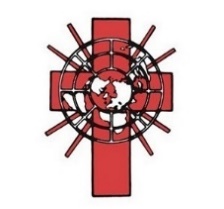 8:00AM ⁓ People of the Parish     10:30AM + Jeanne Crossland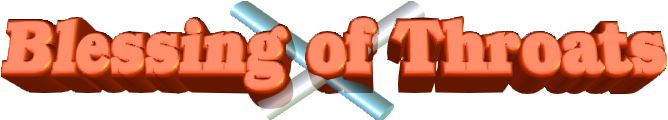 MONDAY, February 5 – St. Agatha, Virgin 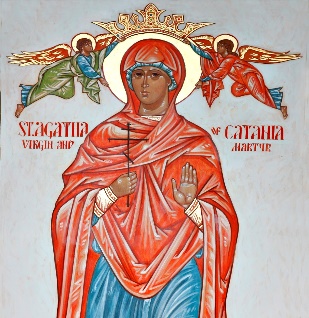 1 Kgs 8:1-7, 9-13 / Mk 6:53-56          & MartyrParish Office CLOSED           Tuesday, February 6 – St. Paul Miki & Companions,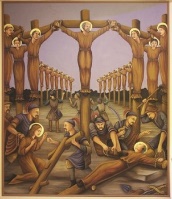 1 Kgs 8:22-23, 27-30 / Mk 7:1-13                  Martyrs8AM – 3PM ~ Office Open         10:00AM  + Ron ZemskyWednesday, February 7  (Weekday in OT) 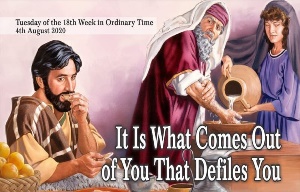 1 Kgs 10:1-10 / Mk 7:14-23  8AM – 3PM ~ Office Open         7:00PM  + Jack Ryff6 – 6:45 Confessions; 7:40 Adoration; 8PM BenedictionThursday, February 8 – St. Jerome Emiliani; St. Josephine Bakhita,1 Kgs 11:4-13 / Mk 7:24-30                                                   Virgin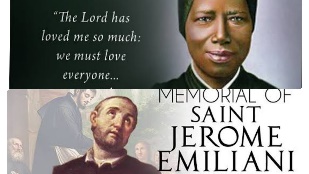 8AM – 3PM ~ Office Open             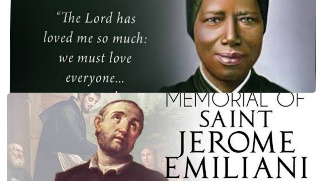 10:00AM  - Private Intention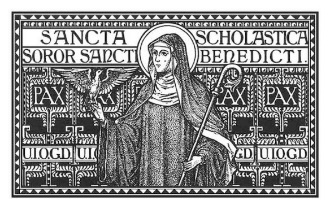 SATURDAY, Feb. 10 – St. Scholastica, VirginMORNING: 1 Kgs 12:26-32; 13:33-34/Mk 8:1-10  SATURDAY, Feb. 11 – Vigil 6th SUNDAY IN ORDINARY TIMELv 13:1-2, 44-46/1 Cor 10:31—11:1/Mk 1:40-45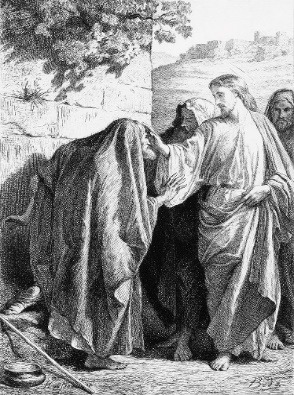 5:00PM  + Robert MacBeth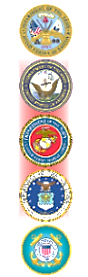 SUNDAY, Feb. 4 – 6th SUNDAY IN OTLv 13:1-2, 44-46/1 Cor 10:31—11:1/Mk 1:40-45                  8:00AM   + Diane Kump Stapleton  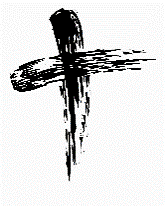 10:30AM  ⁓ People of the Parish 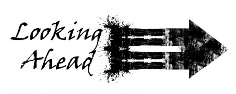 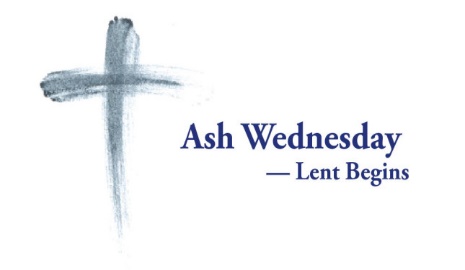 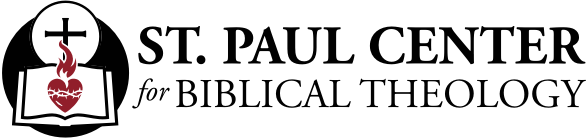 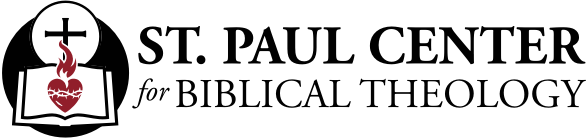 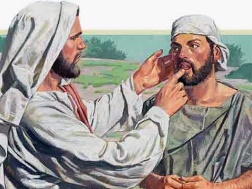 Friday, February 9  (Weekday in OT)1 Kgs 11:29-32; 12:19 / Mk 7:31-37  10:00AM  + Mona Knox BaileyParish Office CLOSED            THE LORD